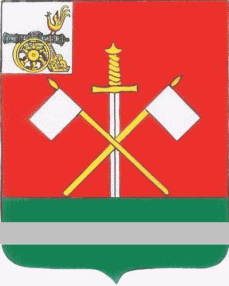 С М О Л Е Н С К А Я     О Б Л А С Т ЬМОНАСТЫРЩИНСКИЙ РАЙОННЫЙ СОВЕТ ДЕПУТАТОВ                                                РЕШЕНИЕот 16 ноября 2016 года                                                                              № 19Об отчете о поступлении и расходовании средств местного бюджета, выделенных избирательной комиссии (комиссии референдума) на подготовку и проведение выборов (референдума) Рассмотрев отчет избирательной комиссии муниципального образования «Монастырщинский район» Смоленской области о поступлении и расходовании средств местного бюджета, выделенных избирательной комиссии (комиссии референдума) на подготовку и проведение выборов (референдума), Монастырщинский районный Совет депутатов	РЕШИЛ:Утвердить отчет избирательной комиссии муниципального образования «Монастырщинский район» Смоленской области о поступлении и расходовании средств местного бюджета, выделенных избирательной комиссии (комиссии референдума) на подготовку и проведение выборов (референдума) 18 сентября 2016 года (приложение).Настоящее решение вступает в силу со дня его подписания.ПредседательМонастырщинского районного Совета депутатов                                                                  П.А. Счастливый